Provozní řád Komunitní školy Lupínek 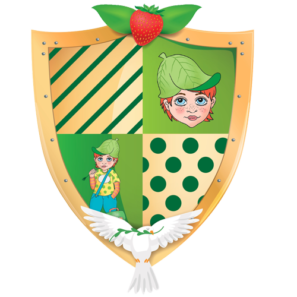 Adresa místa poskytování služby: Masarykova 623, Rudná u Prahy 252 19Sídlo poskytovatele: Lupínek z.s. Na Jarolímce 666, Chýně 253 03IČ: 04544153Kapacita: 15Zahájení provozu: 5.9.2022Úhrada nákladů spojená s pobytem dítěte v Komunitní škole ( dále jen KŠ)  Lupínek se řídí dle platného ceníku webové stránky: www.centrumlupinek.cztel. 777641472emailová adresa: lupinek.skolicka@seznam.czProvozní doba : po – pá od 8:00 – 12:30 Navazující pobyt v dětském klubu Lupínek od 12:30 – 17:00 tento pobyt se řídí platným Provozním řádem Dětského klubu Lupínek a právním aktem projektu č. CZ.03.1.51/0.0/0. 0/19_107/0016346, který je realizován od 1.2.2021. Pobyt je nabízen žáků I. stupně ZŠ a to zcela zdarma.Lektoři/pedagogové: dle akutálních pracovních smluvOdpovědná osoba: Vladimíra Hrdlička LupínekZpracovala: Vladimíra Hrdlička LupínekPlatný od 1.1.2022Zápis a podmínky přijetíÚhrada za pobyt dítěte v Rozhodnutí o přijetí/nepřijetíPříchod/odchod dětí z KŠ a ukončení docházky Pobyt dítěte v KŠStravování a pitný režimKniha úrazůOmezení provozu či uzavřeníGDPRPojištění o odpovědnostiZápis a podmínky přijetíDo KŠ Lupínek se přijímají děti tzv. 0. ročníku a žáci I. stupně ZŠ. Ze zkušeností víme, že největší zájem je od rodičů žáků od 1. – 3. třídy ZŠ, přijímáme ale i starší žáky. KŠ Lupínek není akreditovanou školou MŠMT. Jedná se o skupinu určenou dětem, jejichž rodiče se rozhodli pro individuální vzdělávání a hledají adekvátní suplement při jejich vzdělávání. Děti, mohou docházet do skupiny celotýdenně či pouze v určité dny. Lektoři, kteří nabízejí dětem informace mají vzdělání, odpovídající záměru nabízené služby. K zápisu je nutné splnit tyto podmínky ( podmínky musí být splněny po celou dobu docházky dítěte do Komunitní Školy.): Přihláška Informovaný souhlas Smlouva o pobytu dítěte v Komunitní Škole Lupínek Během pobytu dítěte jsou zákonnému zástupci předloženy dokumenty, které mají evaulační charakter. Povinností příjemce služby  je neprodleně informovat poskytovatele služby o změnách – např. zdravotní stav dítěte, trv. bydliště, zdravotní pojišťovna, změna jména apod.Kritéria rozhodující pro přijetí dítěte: docházka do KŠdatum přijetí přihlášky     kapacita KŠ seznam čekatelů – tzv. náhradníci mají přednost  požadovaný termín nástupu Úhrada za pobyt dítěte v Komunitní Škole Lupínek Finanční úhrada za pobyt dítěte se řídí aktuálně platným ceníkem KŠ Lupínek. Ceník je veřejně přístupný na webových stránkách poskytovatele služby a take v prostorách KŠ Lupínek.  V případě výletu, akce apod. je rodiči hrazeno vstupné a dopravné. Rozhodnutí o přijetí/nepřijetíPřijetí dítěte do dětského klubu je odmítnuto:pokud dítě nebo rodič nesplňují podmínky a kritéria pro přijetíje-li plná kapacita KŠ Lupínek Přijetí dítěte do KŠ Lupínek, je potvrzeno na uvedený email v přihlášce (popř. osobně pracovníkem Komunitní Školy a následně zaslaným e-mailem). V případě obsazené kapacity KŠ Lupínek je zájemce o skutečnosti informován a zařazen do čekajících náhradníků. Po uvolnění místa je zájemce na základě pořadí ihned informován. Děti nepřijaté do KŠ Lupínek, splňující kritéria pro přijetí, se stávají náhradníky. V případě uvolnění místa v KŠ Lupínek, je toto místo nabídnuto dalšímu dítěti podle pořadí. Na místo v dětském klubu neexistuje žádný právní nárok. Příchod a odchod dětí z KŠ Lupínek Pobyt žáka je evidován v docházce KŠ Lupínek. Příchod dětí do KŠ Lupínek je umožněn od 8:00 – do 8:30.Dopolední blok je ukončen ve 12:30 Lektor KŠ  má právo nepřijmout do kolektivu dítě vykazující známky onemocnění (s infekční rýmou a kašlem, s teplotou, průjmem, virózou apod.).Pokud dítě onemocní během pobytu v KŠ, bude tato skutečnost telefonicky oznámena zákonnémuzástupci, který je povinen dítě s ohledem na své možnosti v co nejkratší době vyzvednout, abynedošlo k přenosu nemoci na ostatní děti v kolektivu.Stane-li se úraz, je povinností pracovníků KŠ zajistit podle závažnosti zranění ošetření dítěte aoznámit skutečnost zákonným zástupcům. Při úrazu a záznamu o úrazu se postupuje v souladus vyhláškou č. 64/2005 Sb. Pokud dojde k závažnému zranění, volá se rychlá zdravotnická pomoc. Tato situace je zapsána personálem KŠ do Knihy úrazů a předána rodiči k podpisu. Personál KŠ má právo vyloučit žáka z akcí konaných mimo prostory KŠ z důvodu zajištěníbezpečnosti ostatních. Odchod dítěte z KŠ se řídí domluvou mezi příjemcem ( či jeho zástupcem) a poskytovatelem služby (či jeho zástupcem).Děti se vydávají rodičům nebo pověřené osobě, starší 18 let. Informace o nepřítomnosti dítěte: lze omlouvat osobně či telefonicky  na tel.: 777 641 472 či na  e-mailové adrese: lupinek.skolicka@seznam.czPokud se rodič opozdí, je povinen o této skutečnosti informovat personál KŠ na výše uvedeném telefoním čísle. Rodiče jsou povinni si dítě vyzvednout tak, aby opustilo KŠ nejpozději do 13:00. V případě, že dítě může odcházet z KŠ samo, rodič za dítě přebírá plnou odpovědnost po opuštění prostor KŠ. Ukončení docházkyPoskytoval služby si vyhrazuje ukonční docházky jestliže:dítě bez omluvy do KŠ nedochází déle jak jeden kalendářní měsíc                                                         zástupce dítěte poruší provozní řád ze zdravotních důvodů, pokud se dítě stane nezpůsobilým k pobytu v KŠdítě hrubě narušuje denní režim skupiny, chová se agresivně, ohrožuje sebe a ostatní děti na zdraví, jeho chování je v hrubém rozporu s dobrými mravy a narušuje výchovný proces v KŠpokud se provozovatel KŠ a zákonní zástupci dohodnou na ukončení docházkyPobyt dítěte v KŠ Lupínek Při pobytu v KŠ dodržují žáci Provozní řád. Rodiče tento řád respektují a dále dodržují pravidla slušnosti a vzájemné ohleduplnosti při styku s personálem, s jinými dětmi docházejícími do KŠ a s ostatními rodiči. K pobytu dětí venku se využívají dětská hřiště, sportovní hřiště, parkové plochy v nejbližším okolí či v přilehlých obcích. Vycházky, akce mimo KŠ jsou pod dozorem lektorů. Žák bude respektovat pokyny lektorů a dodržovat bezpečnost na místních komunikacích. Děti se převlékají v šatně do pohodlného čistého oděvu a do uzavřených přezůvek. Doporučujeme dát dětem vhodnou obuv a oblečení pro možný pobyt venku, u kterého nebude vadit případné ušpinění. Rodiče odpovídají za to, co mají děti v šatně, lektorky nejsou povinné kontrolovat obsah skříněk, zda neobsahují nebezpečné věci (ostré předměty, léky apod.) Rodiče plně odpovídají za oblečení a obutí svých dětí a za věci (šperky, knížky, hračky, potraviny, elektroniku), které si dítě bere s sebou do KŠ (mohou např. zapříčinit úraz dítěte).Komunikace s rodiči kontakt s lektory, je možný kdykoli během příchodu/odchodu dětí osobně, e-mailem nebo na uvedeném telefonním čísle. Veškeré informace pro rodiče jsou průběžně na nástěnce vstupního portálu nebo na webových stránkách KŠ.Děti jsou lektory KŠ vedeny k ochraně majetku. V případě poškozování bude tato záležitost projednána s rodiči a požadována oprava, náhrada škody v co nejkratším termínu. Hračky, hry, elektronika v KŠŽákům je umožněno přinášet vlastní hračky, hry, elektroniku a jiné potřeby. Zmíněné věci musí být pro děti bezpečné, nesmí zapříčinit úraz dítěte.  KŠ nenese odpovědnost za případné poškození nebo ztrátu přinesených věcí. Užívání elektroniky, mobilních telefonů v době programu je zakázáno. GDPR Provozovatel služby má zpracovaný spisový a skartační řád, dále veřejně vyvěšené informace o nakládání s osobními údaji příjemců služby a jejich dětí, ze kterých vychází dokument: „Informovaný souhlas“ V tomto dokumentu žádáme o Vaše vyjádření k jednotlivým bodům. Dokument je veřejně přístupný na webových stránkách poskytovatele. Závěrečná ustanovení Seznámení se s Provozním řádem a jeho dodržování je závazné pro všechny děti, zaměstnance KŠ a rodiče dětí. Zřizovatel je oprávněn tento Provozní řád jednostranně doplňovat nebo upravovat. Je však povinen každou změnu oznámit neprodleně rodičům a zaměstnancům.V KŠ Lupínek i v přilehlých prostorách platí přísný zákaz kouření a požívání návykových látek Stravování a pitný režimSvačiny či jiné jídlo si děti nosí vlastní z domova. Obědy jsou zajištěny externí firmou. Omezení provozu či uzavřeníProvoz KŠ Lupínek se ztotožňuje s obecně vyhlášeným školním rokem, tedy respektuje prázdniny, které odpovídají kraji, ve kterém KŠ Lupínek provozuje svou činnost. Termín prázdnin je veřejně vyvěšen na celý školní rok na webových stránkách poskytovatele služby a take veřejně vyvěšené v prostorách KŠ Lupínek. Provozovatel KŠ Lupínek si vyhrazuje právo určit tzn. ředitelské volno. Mimořádně může dojít k uzavření KŠ Lupínek, a to z důvodu  havárie či nepředpokládané události, o čemž je  neprodleně  zákonný zástupce vyrozuměn. Pojištění o odpovědnostiProvozovatel KŠ Lupínek, má platnou pojistnou smlouvu o odpovědnosti.Zdravotní stav dítěte Příjemce se zavazuje přivádět do Komunitní školy dítě, které je zcela zdrávo, to je bez známek jakéhokoliv akutního infekčního onemocnění, nebo parazitárního napadení.Za příznaky akutního infekčního onemocnění se považuje:- zabarvená – zelená, žlutá, hnědá rýma, která vytéká dítěti z nosu a to i bez zvýšené tělesné teploty,- intenzivní kašel (tj. kašel, který přetrvává i při klidové činnosti dítěte) a to i bez zvýšené tělesné teploty,- náhlý výsev vyrážky na těle, který svými příznaky může odpovídat – planým neštovicím, 5. nemoci, 6. nemoci, syndromu ruka-noha-ústa, spále, impetigu,- průjem a zvracení a to alespoň den poté, co již dítě nemá průjem a nezvrací. - zarudnutí očí, výtok bílého nebo zabarveného sekretu z jednoho nebo obou očí,- zvýšená tělesná teplota nebo horečka.Za příznaky parazitární onemocnění se považuje:- intenzivní svědění vlasové pokožky, nález vši dětské nebo vajíčka vši dětské (hnidy) ve vlasech pohledem. (dítě může školka přijmout až tehdy, je-li zcela odvšivené, tedy bez živých vší a hnid),- neklid, svědění v okolí konečníku, nález roupů při vykonání potřeby na WC pohledem (roup dětský),Odeslání dítěte do domácího léčeníKŠ má právo ihned a kdykoliv během dne odeslat dítě do domácího léčení, pokud má podezření, že je dítě akutně nemocné, nebo má parazitární onemocnění, přičemž zákonný zástupce je povinen si pro dítě neprodleně bez zbytečného odkladu přijít. Do doby, než je dítě vyzvednuto z KŠ, je KŠ povinna zajistit jeho oddělení od ostatních dětí v kolektivu.Dítě přichází do KŠ zcela zdravé s ukončenou léčbou a bez zjevných příznaků.Oznamovací povinnostPříjemci mají povinnost KŠ nahlásit infekční a parazitární onemocnění u svého dítěte, aby se zamezilo dalšímu šíření u těchto infekčních onemocnění: plané neštovice, spála, impetigo, průjem a zvracení, 5. nemoc, 6. nemoc, syndrom ruka-noha-ústa, zánět spojivek, pedikulóza, roupi, svrab. Na základě informace o infekčním onemocnění od zákonných zástupců má KŠ povinnost informovat ostatní rodiče, že se v KŠ vyskytlo infekční nebo parazitární onemocnění. Oznámení probíhá formou obecného písemného oznámení na viditelném místě, že se v KŠ vyskytuje konkrétní onemocnění.Příjemce se zavazuje nevodit dítě do KŠ minimálně 24 hodin po očkování (nástup je možný až následující den, kvůli možným reakcím a nežádoucím účinkům na očkovací látku), přičemž nelze přijmout dítě i po 24 hodinách po očkování, pokud má dítě i následující den po očkování reakci na očkovací látku, tím je myšlena zvýšená tělesná teplota, velké zarudnutí, otok nebo bolest v místě vpichu očkovací látky, výsev vyrážky, zvýšená únava, malátnost.Chronická onemocnění u dítěte.Pokud má dítě chronické onemocnění, které se projevuje svými příznaky jako akutní infekční onemocnění (alergie) je nutné KŠ předložit potvrzení lékaře specialisty (alergologa), nebo praktického ošetřujícího lékaře (pediatra), že dítě má zmíněné chronické onemocnění. Bez potvrzení bude dítě považováno za akutně nemocné a bude odesláno do domácího léčení.Mimo alergii, je za chronické onemocnění, ke kterému KŠ potřebuje potvrzení od lékaře specialisty nebo pediatra, považována epilepsie, astma bronchiale, metabolická onemocnění.Podávání léků a léčivých přípravků dětem v KŠ.KŠ nemá povinnosti dětem podávat jakékoliv léky a léčivé přípravky jak volně prodejné tak na lékařský předpis z medikace lékaře.V případě, že dítě potřebuje v neodkladné situaci, v rámci první pomoci, podat lék, nebo lék, který je medikován lékařem a musí jej dítě pravidelně užívat v určenou dobu, je nutné písemně požádat jednatele KŠ a doložit potřebnost zprávou od lékaře.V případě kladného vyřízení žádosti je zákonný zástupce povinen se osobně dostavit a při předávání léku pedagogickému pracovníkovi, který s podáváním léku souhlasil, sepsat na místě „Protokol o podávání léků.“ KŠ je povinna, i přes souhlas s podáváním léků, volat v život ohrožujících stavech záchrannou službu.Pokud KŠ žádost rodiče o podávání léků zamítne, je zákonný zástupce povinen zajistit podání léků sám.Provozní řád je trvale umístěn v prostorách KŠ Lupínek a na webových stránkách poskytovatele 